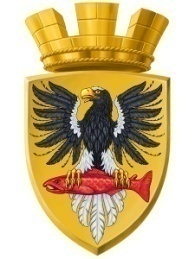 Р О С С И Й С К А Я   Ф Е Д Е Р А Ц И ЯКАМЧАТСКИЙ КРАЙП О С Т А Н О В Л Е Н И ЕАДМИНИСТРАЦИИ ЕЛИЗОВСКОГО ГОРОДСКОГО ПОСЕЛЕНИЯ   от 							№     -пг. Елизово	В соответствии с Федеральным Законом от 06.10.2003 № 131–ФЗ «Об общих принципах организации местного самоуправления в Российской Федерации», Федеральным законом от 31.07.2020 № 248-ФЗ «О государственном контроле (надзоре) и муниципальном контроле в Российской Федерации», Уставом Елизовского городского поселения Елизовского муниципального района в Камчатском крае, муниципальным нормативным правовым актом «Положение о муниципальном жилищном контроле в границах Елизовского городского поселения» от 25.11.2021 № 7-НПА, принятым Решением Собрания депутатов Елизовского городского поселения от 25.11.2021 № 52, 	ПОСТАНОВЛЯЮ:Утвердить формы документов, используемых при осуществлении муниципального жилищного контроля в границах Елизовского городского поселения, согласно приложениям №№ 1-12 к настоящему постановлению.Настоящее постановление вступает в силу со дня его подписания. Муниципальному казенному учреждению «Служба по обеспечению деятельности администрации Елизовского городского поселения опубликовать (обнародовать) настоящее постановление в средствах массовой информации и разместить в информационно-телекоммуникационной сети «Интернет» на официальном сайте администрации Елизовского городского поселения.Контроль за исполнением настоящего постановления возложить на руководителя Управления жилищно-коммунального хозяйства  администрации Елизовского городского поселения.Глава администрацииЕлизовского городского поселения                                                     В.А. МаслоСОГЛАСОВАНИЕ:Заместитель Главы администрацииЕлизовского городского поселения  _______________________ А.В. ПрочкоРуководитель Управления жилищно- коммунального хозяйства администрацииЕлизовского городского поселения          __________________ Д.А. РебровЗаместитель руководителя – начальникюридического отдела Управления делами администрации Елизовскогогородского поселения           			__________________ Н.А. КутеповаИсполнитель  - Д.С. Син, тел. 6-20-28, начальник отдела муниципального жилищного контроля Управления жилищно-коммунального хозяйства администрации Елизовского городского поселения.Рассылка: Управление жилищно – коммунального хозяйства администрации ЕГП, Управление архитектуры и градостроительства администрации ЕГП, Управление делами администрации ЕГП, Управление имущественных отношений администрации Елизовского городского поселения. Приложение № 1к постановлению администрации Елизовского городского поселенияот                      №     -пАДМИНИСТРАЦИЯ ЕЛИЗОВСКОГО ГОРОДСКОГО ПОСЕЛЕНИЯВ ЛИЦЕ УПОЛНОМОЧЕННОГО ОРГАНА – УПРАВЛЕНИЯ ЖИЛИЩНО-КОММУНАЛЬНОГО ХОЗЯЙСТВА  АДМИНИСТРАЦИИ ЕЛИЗОВСКОГО ГОРОДСКОГО ПОСЕЛЕНИЯ684000, Камчатский край, Елизовский  район,  г. Елизово, ул. В.Кручины, 20  тел. 8(41531) 6-20-28Утверждаю«____» _____________ 20__г.(указать дату утверждения задания)________________________________________________________________________ (указать реквизиты распоряжения об утверждении, должность, подпись, фамилию  и инициалы должностного лица, утверждающего задание)Задание на проведение контрольного мероприятия без взаимодействия с контролируемым лицом № ___________________    от «___»___________ ____ г., ____ час. ____ мин. №_________             (место составления)На  основании части 2 статьи 57 Федерального закона от 31.07.2020 
№ 248 - ФЗ «О государственном контроле (надзоре) и муниципальном контроле в Российской Федерации» поручаю:__________________________________________________________________________________________________________________________________________________________________________________________________________________________________________________(ФИО, должность лица (лиц), уполномоченных на проведение контрольных мероприятий)провести ______________________________________________________________(наименование  контрольного мероприятия)2. В отношении:  ___________________________________________________(наименование контролируемого лица, ИНН)3. Объект (объекты) муниципального контроля, в отношении которого (которых) проводится контрольное мероприятие без взаимодействия с контролируемым лицом: __________________________________________________________________________________________________________________________________________________________________________4. Основание контрольного мероприятия____________________________________________________________________________________________________________5. Дата и срок проведения контрольного мероприятия: __________________________________________________________6. Привлечь к проведению контрольного мероприятия без взаимодействия с контролируемым лицом в качестве экспертов (экспертной организации) / специалистов следующих лиц (для выездного обследования):____________________________________________________________________________________________________________________________________________(фамилия, имя, отчество (при наличии), должность привлекаемого к мероприятию без взаимодействия с контролируемым лицом эксперта (специалиста); в случае указания эксперта (экспертной организации) указываются сведения о статусе эксперта в реестре экспертов контрольного органа или наименование экспертной организации с указанием реквизитов свидетельства об аккредитации и наименования органа по аккредитации, выдавшего свидетельство об аккредитации); данные указываются в случае привлечения эксперта (экспертной организации) / (специалиста);  в случае непривлечения таких лиц пункт может быть исключен)7. Ознакомление уполномоченных должностных лиц с заданием на проведение контрольного мероприятия ______________________________________________________________________(ФИО, должность  (лиц), уполномоченных на проведение контрольных мероприятий)Приложение № 2к постановлению администрации Елизовского городского поселенияот                      №     -пАДМИНИСТРАЦИЯ ЕЛИЗОВСКОГО ГОРОДСКОГО ПОСЕЛЕНИЯВ ЛИЦЕ УПОЛНОМОЧЕННОГО ОРГАНА – УПРАВЛЕНИЯ ЖИЛИЩНО-КОММУНАЛЬНОГО ХОЗЯЙСТВА  АДМИНИСТРАЦИИ ЕЛИЗОВСКОГО ГОРОДСКОГО ПОСЕЛЕНИЯ684000, Камчатский край, Елизовский  район,  г. Елизово, ул. В.Кручины, 20  тел. 8(41531) 6-20-28На  основании  изложенного,  в  соответствии  с пунктом 1 части 2 статьи 90 Федерального  закона  от  31  июля  2020  года  № 248-ФЗ «О государственном контроле  (надзоре) и муниципальном контроле в Российской Федерации» __________________________________________________________(указывается полное наименование уполномоченного органа)ПРЕДПИСЫВАЕТустранить предусмотренные пунктом 7 настоящего Предписания нарушения / провести мероприятия по предотвращению причинения вреда (ущерба) охраняемым законом ценностям (указать нужное) в срок до _____________ (для устранения нарушений и (или) проведения мероприятий по предотвращению причинения вреда (ущерба) охраняемым законом ценностям указывается разумный срок)О результатах исполнения настоящего Предписания следует проинформировать ___________________________ (указывается наименование контрольного органа) в письменной форме или в электронной форме с приложением копий подтверждающих документов до «____» ___________20___г. (указывается не меньший, чем в предыдущем абзаце, срок) или не позднее 30 дней с даты исполнения Предписания).Невыполнение в установленный срок настоящего Предписания влечет административную ответственность в соответствии с частью 1 статьи 19.5 Кодекса Российской Федерации об административных правонарушениях.Настоящее Предписание может быть обжаловано в установленном законом порядке.Органом, осуществляющим контроль за исполнением настоящего предписания, является вынесший его орган муниципального контроля:______________________________________________________________________(указывается наименование контрольного органа)___________________________________________				______________________(должность, фамилия, инициалы специалиста 						подпись(руководителя группы специалистов), уполномоченного осуществлять муниципальный контроль) (должность, фамилия, инициалы специалиста (руководителя группы специалистов), уполномоченного осуществлять муниципальный контроль)──────────────────────────────* Отметка размещается после реализацииуказанных действийПриложение № 3к постановлению администрации Елизовского городского поселенияот                      №     -п АДМИНИСТРАЦИЯ ЕЛИЗОВСКОГО ГОРОДСКОГО ПОСЕЛЕНИЯВ ЛИЦЕ УПОЛНОМОЧЕННОГО ОРГАНА – УПРАВЛЕНИЯ ЖИЛИЩНО-КОММУНАЛЬНОГО ХОЗЯЙСТВА  АДМИНИСТРАЦИИ ЕЛИЗОВСКОГО ГОРОДСКОГО ПОСЕЛЕНИЯ684000, Камчатский край, Елизовский  район,  г. Елизово, ул. В.Кручины, 20  тел. 8(41531) 6-20-28──────────────────────────────* Отметка размещается после реализации указанных действийПриложение № 4к постановлению администрации Елизовского городского поселенияот                      №     -пАДМИНИСТРАЦИЯ ЕЛИЗОВСКОГО ГОРОДСКОГО ПОСЕЛЕНИЯВ ЛИЦЕ УПОЛНОМОЧЕННОГО ОРГАНА – УПРАВЛЕНИЯ ЖИЛИЩНО-КОММУНАЛЬНОГО ХОЗЯЙСТВА  АДМИНИСТРАЦИИ ЕЛИЗОВСКОГО ГОРОДСКОГО ПОСЕЛЕНИЯ684000, Камчатский край, Елизовский  район,  г. Елизово, ул. В.Кручины, 20  тел. 8(41531) 6-20-28──────────────────────────────* Отметки размещаются после реализации указанных в них действийПриложение № 5к постановлению администрации Елизовского городского поселенияот                      №     -пАДМИНИСТРАЦИЯ ЕЛИЗОВСКОГО ГОРОДСКОГО ПОСЕЛЕНИЯВ ЛИЦЕ УПОЛНОМОЧЕННОГО ОРГАНА – УПРАВЛЕНИЯ ЖИЛИЩНО-КОММУНАЛЬНОГО ХОЗЯЙСТВА  АДМИНИСТРАЦИИ ЕЛИЗОВСКОГО ГОРОДСКОГО ПОСЕЛЕНИЯ684000, Камчатский край, Елизовский  район,  г. Елизово, ул. В.Кручины, 20  тел. 8(41531) 6-20-28──────────────────────────────* Данный абзац указывается в случае, если контрольным органом установлена необходимость представления документов на бумажном носителе** Отметка размещается после реализации указанных в ней действийПриложение № 6к постановлению администрации Елизовского городского поселенияот                      №     -пАДМИНИСТРАЦИЯ ЕЛИЗОВСКОГО ГОРОДСКОГО ПОСЕЛЕНИЯВ ЛИЦЕ УПОЛНОМОЧЕННОГО ОРГАНА – УПРАВЛЕНИЯ ЖИЛИЩНО-КОММУНАЛЬНОГО ХОЗЯЙСТВА  АДМИНИСТРАЦИИ ЕЛИЗОВСКОГО ГОРОДСКОГО ПОСЕЛЕНИЯ684000, Камчатский край, Елизовский  район,  г. Елизово, ул. В.Кручины, 20  тел. 8(41531) 6-20-28──────────────────────────────* Отметка размещается после реализации указанных действий.Приложение № 7к постановлению администрации Елизовского городского поселенияот                      №     -пАДМИНИСТРАЦИЯ ЕЛИЗОВСКОГО ГОРОДСКОГО ПОСЕЛЕНИЯВ ЛИЦЕ УПОЛНОМОЧЕННОГО ОРГАНА – УПРАВЛЕНИЯ ЖИЛИЩНО-КОММУНАЛЬНОГО ХОЗЯЙСТВА  АДМИНИСТРАЦИИ ЕЛИЗОВСКОГО ГОРОДСКОГО ПОСЕЛЕНИЯ684000, Камчатский край, Елизовский  район,  г. Елизово, ул. В.Кручины, 20  тел. 8(41531) 6-20-28Приложение № 8к постановлению администрации Елизовского городского поселенияот                      №     -пАДМИНИСТРАЦИЯ ЕЛИЗОВСКОГО ГОРОДСКОГО ПОСЕЛЕНИЯВ ЛИЦЕ УПОЛНОМОЧЕННОГО ОРГАНА – УПРАВЛЕНИЯ ЖИЛИЩНО-КОММУНАЛЬНОГО ХОЗЯЙСТВА  АДМИНИСТРАЦИИ ЕЛИЗОВСКОГО ГОРОДСКОГО ПОСЕЛЕНИЯ684000, Камчатский край, Елизовский  район,  г. Елизово, ул. В.Кручины, 20  тел. 8(41531) 6-20-28Акт о невозможности проведения контрольного мероприятия№ ______При проведении__________________________________________________  (наименование контрольного мероприятия)в рамках осуществления ______________________________________________(указать вид контроля)в отношении _________________________________________________________ (наименование юридического лица, Ф.И.О. индивидуального предпринимателя, Ф.И.О. гражданина)по адресу: ______________________________________________________ (место проведения контрольного мероприятия)на основании:____________________________________________________(вид документа с указанием реквизитов (номер, дата))должностным лицом, уполномоченным на проведение контрольного мероприятия (Ф.И.О., должность) установлено, что проведение ________________________________________________________________ (наименование контрольного мероприятия)невозможно в связи:________________________________________________________________ (указать причину: в связи с отсутствием контролируемого лица по месту нахождения (осуществления деятельности);   ____________________________________________________________________________________________________либо в связи с фактическим неосуществлением деятельности контролируемым лицом; ____________________________________________________________________________________________________либо в связи с иными действиями (бездействием) (указать какими конкретно) контролируемого лица, повлекшими невозможность проведения или завершения контрольного мероприятия)Приложения к акту (при наличии)___________________________________.Должностное лицо:	______________________________         _____________   _______________ (фамилия, имя, отчество, должность)                                                                   (подпись)                                 (дата)Приложение № 9к постановлению администрации Елизовского городского поселенияот                      №     -пАДМИНИСТРАЦИЯ ЕЛИЗОВСКОГО ГОРОДСКОГО ПОСЕЛЕНИЯВ ЛИЦЕ УПОЛНОМОЧЕННОГО ОРГАНА – УПРАВЛЕНИЯ ЖИЛИЩНО-КОММУНАЛЬНОГО ХОЗЯЙСТВА  АДМИНИСТРАЦИИ ЕЛИЗОВСКОГО ГОРОДСКОГО ПОСЕЛЕНИЯ684000, Камчатский край, Елизовский  район,  г. Елизово, ул. В.Кручины, 20  тел. 8(41531) 6-20-28Журнал учета предостереженийОтветственное за ведение журнала должностное лицо (должностные лица): _____________________________________________________                      (фамилия, имя, отчество (если имеется), должность)Приложение № 10к постановлению администрации          Елизовского городского поселения                                   от                      №     -пАДМИНИСТРАЦИЯ ЕЛИЗОВСКОГО ГОРОДСКОГО ПОСЕЛЕНИЯВ ЛИЦЕ УПОЛНОМОЧЕННОГО ОРГАНА – УПРАВЛЕНИЯ ЖИЛИЩНО-КОММУНАЛЬНОГО ХОЗЯЙСТВА  АДМИНИСТРАЦИИ ЕЛИЗОВСКОГО ГОРОДСКОГО ПОСЕЛЕНИЯ684000, Камчатский край, Елизовский  район,  г. Елизово, ул. В.Кручины, 20  тел. 8(41531) 6-20-28Журнал учета консультированийОтветственное за ведение журнала должностное лицо (должностные лица): _____________________________________________________                      (фамилия, имя, отчество (если имеется), должность)Приложение № 11к постановлению администрации Елизовского городского поселенияот                      №     -пАДМИНИСТРАЦИЯ ЕЛИЗОВСКОГО ГОРОДСКОГО ПОСЕЛЕНИЯВ ЛИЦЕ УПОЛНОМОЧЕННОГО ОРГАНА – УПРАВЛЕНИЯ ЖИЛИЩНО-КОММУНАЛЬНОГО ХОЗЯЙСТВА  АДМИНИСТРАЦИИ ЕЛИЗОВСКОГО ГОРОДСКОГО ПОСЕЛЕНИЯ684000, Камчатский край, Елизовский  район,  г. Елизово, ул. В.Кручины, 20  тел. 8(41531) 6-20-28_____________________________________________________________________________ (указывается наименование контрольного органа) _____________________________________________________________________________(наименование муниципального контроля)Журнал учета контрольно (надзорных) мероприятий без взаимодействияОтветственное за ведение журнала должностное лицо (должностные лица): _____________________________________________________        				        (фамилия, имя, отчество (если имеется), должность)Приложение № 12к постановлению администрации Елизовского городского поселенияот                      №     -пАДМИНИСТРАЦИЯ ЕЛИЗОВСКОГО ГОРОДСКОГО ПОСЕЛЕНИЯВ ЛИЦЕ УПОЛНОМОЧЕННОГО ОРГАНА – УПРАВЛЕНИЯ ЖИЛИЩНО-КОММУНАЛЬНОГО ХОЗЯЙСТВА  АДМИНИСТРАЦИИ ЕЛИЗОВСКОГО ГОРОДСКОГО ПОСЕЛЕНИЯ684000, Камчатский край, Елизовский  район,  г. Елизово, ул. В.Кручины, 20  тел. 8(41531) 6-20-28_____________________________________________________________________________________________В случае несогласия с настоящим решением Вы можете обжаловать его в течение 30 календарных дней со дня получения информации о принятии обжалуемого решения (статья 40 Федерального закона "О государственном контроле (надзоре) и муниципальном контроле в Российской Федерации") с использованием единого портала государственных и муниципальных услуг (функций), перейдя по ссылке https://knd.gosuslugi.ru/ или с помощью QR-кода:------------------------------* Отметки размещаются после реализации указанных в них действий._______________________________(должность, фамилия, инициалы руководителя,  органа муниципального контроля или уполномоченного им лица)___________________________________(подпись)Отметка о размещении сведений в едином реестре контрольных (надзорных) мероприятий, QR-код *Отметка о размещении сведений в едином реестре контрольных (надзорных) мероприятий, QR-код *(указывается наименование контрольного органа)(указывается наименование контрольного органа)от «___»___________ ____ г., ____ час. ____ мин. №_________ от «___»___________ ____ г., ____ час. ____ мин. №_________ (место составления предписания)(место составления предписания) Предписание №________ Предписание №________1. Предписание выдано по итогам проведения контрольного мероприятия в соответствии с решением:1. Предписание выдано по итогам проведения контрольного мероприятия в соответствии с решением:(указывается ссылка на решение органа муниципального контроля о проведении контрольного мероприятия, реквизиты (дата принятия и номер) такого решения)(указывается ссылка на решение органа муниципального контроля о проведении контрольного мероприятия, реквизиты (дата принятия и номер) такого решения)2. Вид муниципального контроля:______________________________________________________________________(указывается конкретный осуществляемый местной администрацией вид муниципального контроля, например, муниципальный земельный контроль или муниципальный контроль в сфере благоустройства)2. Вид муниципального контроля:______________________________________________________________________(указывается конкретный осуществляемый местной администрацией вид муниципального контроля, например, муниципальный земельный контроль или муниципальный контроль в сфере благоустройства)3. Контрольное мероприятие проведено:3. Контрольное мероприятие проведено:...…...…(указываются фамилии, имена, отчества (при наличии), должности должностного лица (должностных лиц, в том числе руководителя группы должностных лиц), уполномоченного (уполномоченных) на проведение контрольного мероприятия, по итогам которого выдается предписание. При замене должностного лица (должностных лиц) после принятия решения о проведении контрольного мероприятия, такое должностное лицо (должностные лица) указывается (указываются), если его (их) замена была проведена после начала контрольного мероприятия)(указываются фамилии, имена, отчества (при наличии), должности должностного лица (должностных лиц, в том числе руководителя группы должностных лиц), уполномоченного (уполномоченных) на проведение контрольного мероприятия, по итогам которого выдается предписание. При замене должностного лица (должностных лиц) после принятия решения о проведении контрольного мероприятия, такое должностное лицо (должностные лица) указывается (указываются), если его (их) замена была проведена после начала контрольного мероприятия)4. К проведению контрольного мероприятия были привлечены:4. К проведению контрольного мероприятия были привлечены:специалисты:специалисты:1) ...1) ...2) ...2) ...(указываются фамилии, имена, отчества (при наличии), должности специалистов, если они привлекались);(указываются фамилии, имена, отчества (при наличии), должности специалистов, если они привлекались);эксперты (экспертные организации):эксперты (экспертные организации):1) ...1) ...2) ...2) ...(указываются фамилии, имена, отчества (при наличии) должности экспертов, с указанием сведений о статусе эксперта в реестре экспертов контрольного органа или наименование экспертной организации, с указанием реквизитов свидетельства об аккредитации и наименования органа по аккредитации, выдавшего свидетельство об аккредитации; указываются, если эксперты (экспертные организации) привлекались; в случае непривлечения специалистов, экспертов (экспертных организаций) пункт может быть исключен)(указываются фамилии, имена, отчества (при наличии) должности экспертов, с указанием сведений о статусе эксперта в реестре экспертов контрольного органа или наименование экспертной организации, с указанием реквизитов свидетельства об аккредитации и наименования органа по аккредитации, выдавшего свидетельство об аккредитации; указываются, если эксперты (экспертные организации) привлекались; в случае непривлечения специалистов, экспертов (экспертных организаций) пункт может быть исключен)5. Контрольное мероприятие проведено в отношении:5. Контрольное мероприятие проведено в отношении:(указывается объект контроля, в отношении которого проведено контрольное мероприятие)(указывается объект контроля, в отношении которого проведено контрольное мероприятие)по адресу (местоположению):по адресу (местоположению):(указываются адреса (местоположение) места осуществления контролируемым лицом деятельности или места нахождения иных объектов контроля, в отношении которых было проведено контрольное мероприятие)(указываются адреса (местоположение) места осуществления контролируемым лицом деятельности или места нахождения иных объектов контроля, в отношении которых было проведено контрольное мероприятие)6. Контролируемые лица:6. Контролируемые лица:(указываются фамилия, имя, отчество (при наличии) гражданина или наименование организации, их индивидуальные номера налогоплательщика, адрес организации (ее филиалов, представительств, обособленных структурных подразделений), ответственных за соответствие обязательным требованиям объекта контроля, в отношении которого проведено контрольное мероприятие)(указываются фамилия, имя, отчество (при наличии) гражданина или наименование организации, их индивидуальные номера налогоплательщика, адрес организации (ее филиалов, представительств, обособленных структурных подразделений), ответственных за соответствие обязательным требованиям объекта контроля, в отношении которого проведено контрольное мероприятие)7. В ходе проведения контрольного мероприятия выявлены следующие нарушения:___________________________________________________________________7. В ходе проведения контрольного мероприятия выявлены следующие нарушения:___________________________________________________________________(указываются выводы о выявленных нарушениях обязательных требований (с указанием обязательного требования, нормативного правового акта и его структурной единицы, которым установлено нарушенное обязательное требование, сведений, являющихся доказательствами нарушения обязательного требования), о несоблюдении (нереализации) требований, содержащихся в разрешительных документах, с указанием реквизитов разрешительных документов, о несоблюдении требований документов, исполнение которых является обязательным в соответствии с законодательством Российской Федерации, муниципальными правовыми актами, о неисполнении ранее принятого решения органа муниципального контроля, являющихся предметом контрольного мероприятия)(указываются выводы о выявленных нарушениях обязательных требований (с указанием обязательного требования, нормативного правового акта и его структурной единицы, которым установлено нарушенное обязательное требование, сведений, являющихся доказательствами нарушения обязательного требования), о несоблюдении (нереализации) требований, содержащихся в разрешительных документах, с указанием реквизитов разрешительных документов, о несоблюдении требований документов, исполнение которых является обязательным в соответствии с законодательством Российской Федерации, муниципальными правовыми актами, о неисполнении ранее принятого решения органа муниципального контроля, являющихся предметом контрольного мероприятия)(указывается наименование контрольного органа)Предписание получил: ______________________________________________________________(фамилия, имя, отчество (при наличии), подпись, дата вручения, должность, сведения одокументах (реквизиты), удостоверяющих полномочия представителя контролируемого лица)Предписание направлено по почте:________________________________________________(дата, номер заказного письма, уведомления)Отметка о размещении сведений в едином реестре контрольных (надзорных) мероприятий, QR-код *(указывается наименование контрольного органа)от «___»___________ ____ г., ____ час. ____ мин. №_________ (место составления протокола)Протокол осмотра1. Вид муниципального контроля:_____________________________________________________________________________ (указывается конкретный осуществляемый местной администрацией вид муниципального контроля, например, муниципальный земельный контроль или муниципальный контроль в сфере благоустройства)2. Осмотр проведен:1) ...2) …(указываются фамилии, имена, отчества (при наличии), должности должностного лица (должностных лиц, в том числе руководителя группы должностных лиц), уполномоченного (уполномоченных) на проведение контрольного мероприятия и которое провело осмотр)3. Осмотр проведен в отношении:1) …2) …(указываются исчерпывающий перечень и точное количество осмотренных объектов: территорий (земельных участков), помещений, транспортных средств, иных предметов с указанием идентифицирующих их признаков (кадастровые номера, регистрационные, инвентаризационные (если известны) номера, адреса места нахождения); идентифицирующие признаки указываются те, которые имеют значение для осмотра с учетом целей этого контрольного действия)4. Контролируемые лица:(указываются фамилия, имя, отчество (при наличии) гражданина или наименование организации, их индивидуальные номера налогоплательщика, адрес организации (ее филиалов, представительств, обособленных структурных подразделений), ответственных за соответствие обязательным требованиям объекта контроля, в отношении которого проведено контрольное действие)   (должность, фамилия, инициалы специалиста (руководителя группы специалистов), уполномоченного осуществлять контрольное мероприятие)   (должность, фамилия, инициалы специалиста (руководителя группы специалистов), уполномоченного осуществлять контрольное мероприятие)(подпись)В ходе осмотра присутствовали:______________________________________(фамилия, имя, отчество (при наличии) контролируемого лица, представителя контролируемого лица, дата и номер доверенности либо иного документа, на основании которого представляются интересы) (в случае проведения осмотра в ходе контрольного мероприятия без взаимодействия с контролируемым лицом указанная графа не заполняется)В ходе осмотра применялась / не применялась видеозапись(отметить необходимый вариант) (в случае отсутствия контролируемого лица применение видеозаписи осмотра является обязательным)С протоколом осмотра ознакомлен:___________________________________(фамилия, имя, отчество (при наличии) контролируемого лица, представителя контролируемого лица) (в случае проведения осмотра в ходе контрольного мероприятия без взаимодействия с контролируемым лицом указанная графа не заполняется)Отметка о направлении протокола осмотра в электронном виде (адрес электронной почты), в том числе через личный кабинет на специализированном электронном портале*Отметка о размещении сведений в едином реестре контрольных (надзорных) мероприятий, QR-код *Отметка о размещении сведений в едином реестре контрольных (надзорных) мероприятий, QR-код *Отметка о размещении сведений в едином реестре контрольных (надзорных) мероприятий, QR-код *Отметка о размещении сведений в едином реестре контрольных (надзорных) мероприятий, QR-код *Отметка о размещении сведений в едином реестре контрольных (надзорных) мероприятий, QR-код *Отметка о размещении сведений в едином реестре контрольных (надзорных) мероприятий, QR-код *Отметка о размещении сведений в едином реестре контрольных (надзорных) мероприятий, QR-код *Отметка о размещении сведений в едином реестре контрольных (надзорных) мероприятий, QR-код *Отметка о размещении сведений в едином реестре контрольных (надзорных) мероприятий, QR-код *Отметка о размещении сведений в едином реестре контрольных (надзорных) мероприятий, QR-код *(указывается наименование контрольного органа)(указывается наименование контрольного органа)(указывается наименование контрольного органа)(указывается наименование контрольного органа)(указывается наименование контрольного органа)(указывается наименование контрольного органа)(указывается наименование контрольного органа)(указывается наименование контрольного органа)(указывается наименование контрольного органа)(указывается наименование контрольного органа)от «___»___________ ____ г., ____ час. ____ мин. №_________ от «___»___________ ____ г., ____ час. ____ мин. №_________ от «___»___________ ____ г., ____ час. ____ мин. №_________ от «___»___________ ____ г., ____ час. ____ мин. №_________ от «___»___________ ____ г., ____ час. ____ мин. №_________ от «___»___________ ____ г., ____ час. ____ мин. №_________ от «___»___________ ____ г., ____ час. ____ мин. №_________ от «___»___________ ____ г., ____ час. ____ мин. №_________ от «___»___________ ____ г., ____ час. ____ мин. №_________ от «___»___________ ____ г., ____ час. ____ мин. №_________ (место составления протокола)(место составления протокола)(место составления протокола)(место составления протокола)(место составления протокола)(место составления протокола)(место составления протокола)(место составления протокола)(место составления протокола)(место составления протокола)Протокол опросаПротокол опросаПротокол опросаПротокол опросаПротокол опросаПротокол опросаПротокол опросаПротокол опросаПротокол опросаПротокол опроса1. Вид муниципального контроля:______________________________________________________________________(указывается конкретный осуществляемый местной администрацией вид муниципального контроля, например, муниципальный земельный контроль или муниципальный контроль в сфере благоустройства)1. Вид муниципального контроля:______________________________________________________________________(указывается конкретный осуществляемый местной администрацией вид муниципального контроля, например, муниципальный земельный контроль или муниципальный контроль в сфере благоустройства)1. Вид муниципального контроля:______________________________________________________________________(указывается конкретный осуществляемый местной администрацией вид муниципального контроля, например, муниципальный земельный контроль или муниципальный контроль в сфере благоустройства)1. Вид муниципального контроля:______________________________________________________________________(указывается конкретный осуществляемый местной администрацией вид муниципального контроля, например, муниципальный земельный контроль или муниципальный контроль в сфере благоустройства)1. Вид муниципального контроля:______________________________________________________________________(указывается конкретный осуществляемый местной администрацией вид муниципального контроля, например, муниципальный земельный контроль или муниципальный контроль в сфере благоустройства)1. Вид муниципального контроля:______________________________________________________________________(указывается конкретный осуществляемый местной администрацией вид муниципального контроля, например, муниципальный земельный контроль или муниципальный контроль в сфере благоустройства)1. Вид муниципального контроля:______________________________________________________________________(указывается конкретный осуществляемый местной администрацией вид муниципального контроля, например, муниципальный земельный контроль или муниципальный контроль в сфере благоустройства)1. Вид муниципального контроля:______________________________________________________________________(указывается конкретный осуществляемый местной администрацией вид муниципального контроля, например, муниципальный земельный контроль или муниципальный контроль в сфере благоустройства)1. Вид муниципального контроля:______________________________________________________________________(указывается конкретный осуществляемый местной администрацией вид муниципального контроля, например, муниципальный земельный контроль или муниципальный контроль в сфере благоустройства)1. Вид муниципального контроля:______________________________________________________________________(указывается конкретный осуществляемый местной администрацией вид муниципального контроля, например, муниципальный земельный контроль или муниципальный контроль в сфере благоустройства)2. Опрос проведен:2. Опрос проведен:2. Опрос проведен:2. Опрос проведен:2. Опрос проведен:2. Опрос проведен:2. Опрос проведен:2. Опрос проведен:2. Опрос проведен:2. Опрос проведен:1) ...2) …1) ...2) …1) ...2) …1) ...2) …1) ...2) …1) ...2) …1) ...2) …1) ...2) …1) ...2) …1) ...2) …(указываются фамилии, имена, отчества (при наличии), должности должностного лица (должностных лиц, в том числе руководителя группы должностных лиц), уполномоченного (уполномоченных) на проведение контрольного мероприятия и которое провело опрос)(указываются фамилии, имена, отчества (при наличии), должности должностного лица (должностных лиц, в том числе руководителя группы должностных лиц), уполномоченного (уполномоченных) на проведение контрольного мероприятия и которое провело опрос)(указываются фамилии, имена, отчества (при наличии), должности должностного лица (должностных лиц, в том числе руководителя группы должностных лиц), уполномоченного (уполномоченных) на проведение контрольного мероприятия и которое провело опрос)(указываются фамилии, имена, отчества (при наличии), должности должностного лица (должностных лиц, в том числе руководителя группы должностных лиц), уполномоченного (уполномоченных) на проведение контрольного мероприятия и которое провело опрос)(указываются фамилии, имена, отчества (при наличии), должности должностного лица (должностных лиц, в том числе руководителя группы должностных лиц), уполномоченного (уполномоченных) на проведение контрольного мероприятия и которое провело опрос)(указываются фамилии, имена, отчества (при наличии), должности должностного лица (должностных лиц, в том числе руководителя группы должностных лиц), уполномоченного (уполномоченных) на проведение контрольного мероприятия и которое провело опрос)(указываются фамилии, имена, отчества (при наличии), должности должностного лица (должностных лиц, в том числе руководителя группы должностных лиц), уполномоченного (уполномоченных) на проведение контрольного мероприятия и которое провело опрос)(указываются фамилии, имена, отчества (при наличии), должности должностного лица (должностных лиц, в том числе руководителя группы должностных лиц), уполномоченного (уполномоченных) на проведение контрольного мероприятия и которое провело опрос)(указываются фамилии, имена, отчества (при наличии), должности должностного лица (должностных лиц, в том числе руководителя группы должностных лиц), уполномоченного (уполномоченных) на проведение контрольного мероприятия и которое провело опрос)(указываются фамилии, имена, отчества (при наличии), должности должностного лица (должностных лиц, в том числе руководителя группы должностных лиц), уполномоченного (уполномоченных) на проведение контрольного мероприятия и которое провело опрос)3. Опрос проведен в отношении:1) …2) …3. Опрос проведен в отношении:1) …2) …3. Опрос проведен в отношении:1) …2) …3. Опрос проведен в отношении:1) …2) …3. Опрос проведен в отношении:1) …2) …3. Опрос проведен в отношении:1) …2) …3. Опрос проведен в отношении:1) …2) …3. Опрос проведен в отношении:1) …2) …3. Опрос проведен в отношении:1) …2) …3. Опрос проведен в отношении:1) …2) …(указываются фамилия, имя, отчество (при наличии) опрошенного гражданина)(указываются фамилия, имя, отчество (при наличии) опрошенного гражданина)(указываются фамилия, имя, отчество (при наличии) опрошенного гражданина)(указываются фамилия, имя, отчество (при наличии) опрошенного гражданина)(указываются фамилия, имя, отчество (при наличии) опрошенного гражданина)(указываются фамилия, имя, отчество (при наличии) опрошенного гражданина)(указываются фамилия, имя, отчество (при наличии) опрошенного гражданина)(указываются фамилия, имя, отчество (при наличии) опрошенного гражданина)(указываются фамилия, имя, отчество (при наличии) опрошенного гражданина)(указываются фамилия, имя, отчество (при наличии) опрошенного гражданина)5. В ходе опроса была получена следующая информация:5. В ходе опроса была получена следующая информация:5. В ходе опроса была получена следующая информация:5. В ходе опроса была получена следующая информация:5. В ходе опроса была получена следующая информация:5. В ходе опроса была получена следующая информация:5. В ходе опроса была получена следующая информация:5. В ходе опроса была получена следующая информация:5. В ходе опроса была получена следующая информация:5. В ходе опроса была получена следующая информация:(указывается полученная устная информация, имеющая значение для проведения оценки соблюдения контролируемым лицом обязательных требований)(указывается полученная устная информация, имеющая значение для проведения оценки соблюдения контролируемым лицом обязательных требований)(указывается полученная устная информация, имеющая значение для проведения оценки соблюдения контролируемым лицом обязательных требований)(указывается полученная устная информация, имеющая значение для проведения оценки соблюдения контролируемым лицом обязательных требований)(указывается полученная устная информация, имеющая значение для проведения оценки соблюдения контролируемым лицом обязательных требований)(указывается полученная устная информация, имеющая значение для проведения оценки соблюдения контролируемым лицом обязательных требований)(указывается полученная устная информация, имеющая значение для проведения оценки соблюдения контролируемым лицом обязательных требований)(указывается полученная устная информация, имеющая значение для проведения оценки соблюдения контролируемым лицом обязательных требований)(должность, фамилия, инициалы опрошенного лица)(должность, фамилия, инициалы опрошенного лица)(должность, фамилия, инициалы опрошенного лица)(подпись)(подпись)(подпись)(подпись)(должность, фамилия, инициалы специалиста (руководителя группы специалистов), уполномоченного осуществлять контрольное мероприятие)(должность, фамилия, инициалы специалиста (руководителя группы специалистов), уполномоченного осуществлять контрольное мероприятие)(должность, фамилия, инициалы специалиста (руководителя группы специалистов), уполномоченного осуществлять контрольное мероприятие)(должность, фамилия, инициалы специалиста (руководителя группы специалистов), уполномоченного осуществлять контрольное мероприятие)(подпись)С протоколом опроса ознакомлен: ____________________________________(фамилия, имя, отчество (при наличии) контролируемого лица, представителя контролируемого лица)С протоколом опроса ознакомлен: ____________________________________(фамилия, имя, отчество (при наличии) контролируемого лица, представителя контролируемого лица)С протоколом опроса ознакомлен: ____________________________________(фамилия, имя, отчество (при наличии) контролируемого лица, представителя контролируемого лица)С протоколом опроса ознакомлен: ____________________________________(фамилия, имя, отчество (при наличии) контролируемого лица, представителя контролируемого лица)С протоколом опроса ознакомлен: ____________________________________(фамилия, имя, отчество (при наличии) контролируемого лица, представителя контролируемого лица)С протоколом опроса ознакомлен: ____________________________________(фамилия, имя, отчество (при наличии) контролируемого лица, представителя контролируемого лица)С протоколом опроса ознакомлен: ____________________________________(фамилия, имя, отчество (при наличии) контролируемого лица, представителя контролируемого лица)Отметка о направлении протокола опроса в электронном виде (адрес электронной почты), в том числе через личный кабинет на специализированном электронном портале*Отметка о направлении протокола опроса в электронном виде (адрес электронной почты), в том числе через личный кабинет на специализированном электронном портале*Отметка о направлении протокола опроса в электронном виде (адрес электронной почты), в том числе через личный кабинет на специализированном электронном портале*Отметка о направлении протокола опроса в электронном виде (адрес электронной почты), в том числе через личный кабинет на специализированном электронном портале*Отметка о направлении протокола опроса в электронном виде (адрес электронной почты), в том числе через личный кабинет на специализированном электронном портале*Отметка о направлении протокола опроса в электронном виде (адрес электронной почты), в том числе через личный кабинет на специализированном электронном портале*Отметка о направлении протокола опроса в электронном виде (адрес электронной почты), в том числе через личный кабинет на специализированном электронном портале*Отметка о размещении сведений в едином реестре контрольных (надзорных) мероприятий, QR-код *Отметка о размещении сведений в едином реестре контрольных (надзорных) мероприятий, QR-код *(указывается наименование контрольного органа)от «___»___________ ____ г., ____ час. ____ мин. №_________ (место составления требования) Требование о предоставлении документов1. Вид муниципального контроля:_____________________________________________________________________(указывается конкретный осуществляемый местной администрацией вид муниципального контроля, например, муниципальный земельный контроль или муниципальный контроль в сфере благоустройства)2. Контролируемые лица:(указываются фамилия, имя, отчество (при наличии) гражданина или наименование организации, их индивидуальные номера налогоплательщика, адрес организации (ее филиалов, представительств, обособленных структурных подразделений), ответственных за соответствие обязательным требованиям объекта контроля, в отношении которого проводится контрольное действие)3. Необходимо представить в срок до «_____» ____________ 202    г.:1) …2) …(указываются исчерпывающий перечень необходимых и (или) имеющих значение для проведения оценки соблюдения контролируемым лицом обязательных требований документов и (или) их копий, в том числе материалов фотосъемки, аудио- и видеозаписи, информационных баз, банков данных, а также носителей информации)4. Истребуемые документы необходимо направить контрольный орган в форме электронного документа в порядке, предусмотренном статьей 21  Федерального закона от 31.07.2020 № 248-ФЗ «О государственном контроле (надзоре) и муниципальном контроле в Российской Федерации» / представить  на бумажном носителе (указать нужное).Документы могут быть представлены в контрольный орган на бумажном носителе контролируемым лицом лично или через представителя либо направлены по почте заказным письмом. На бумажном носителе представляются подлинники документов либо заверенные контролируемым лицом копии. Тиражирование копий документов на бумажном носителе и их доставка в контрольный орган осуществляются за счет контролируемого лица. По завершении контрольного мероприятия подлинники документов будут возвращены контролируемому лицу*.(должность, фамилия, инициалы специалиста (руководителя группы специалистов), уполномоченного осуществлять контрольное мероприятие)(должность, фамилия, инициалы специалиста (руководителя группы специалистов), уполномоченного осуществлять контрольное мероприятие)(подпись)Требование о предоставлении документов получилТребование о предоставлении документов получилТребование о предоставлении документов получилТребование о предоставлении документов получилОтметка о направлении требования о предоставлении документов в электронном виде (адрес электронной почты), в том числе через личный кабинет на специализированном электронном портале**Отметка о направлении требования о предоставлении документов в электронном виде (адрес электронной почты), в том числе через личный кабинет на специализированном электронном портале**Отметка о направлении требования о предоставлении документов в электронном виде (адрес электронной почты), в том числе через личный кабинет на специализированном электронном портале**Отметка о направлении требования о предоставлении документов в электронном виде (адрес электронной почты), в том числе через личный кабинет на специализированном электронном портале**Отметка о размещении сведений в едином реестре контрольных (надзорных) мероприятий, QR-код*(указывается наименование контрольного органа)(указывается наименование контрольного органа)(указывается наименование контрольного органа)от «___»___________ ____ г., ____ час. ____ мин. №_________ от «___»___________ ____ г., ____ час. ____ мин. №_________ от «___»___________ ____ г., ____ час. ____ мин. №_________ (место составления протокола)(место составления протокола)(место составления протокола)Протокол инструментального обследованияПротокол инструментального обследованияПротокол инструментального обследования1. Вид муниципального контроля:_______________________________                                                                                                (указывается вид муниципального контроля)1. Вид муниципального контроля:_______________________________                                                                                                (указывается вид муниципального контроля)1. Вид муниципального контроля:_______________________________                                                                                                (указывается вид муниципального контроля)2. Инструментальное обследование проведено:2. Инструментальное обследование проведено:2. Инструментальное обследование проведено:1) ...2) …1) ...2) …1) ...2) …(указываются фамилии, имена, отчества (при наличии), должности должностного лица (должностных лиц), уполномоченного (уполномоченных) на проведение контрольного мероприятия и которое провело инструментальное обследование и имеющего допуск к работе на специальном оборудовании, использованию технических приборов, привлеченного специалиста, имеющего допуск к работе на специальном оборудовании, использованию технических приборов)(указываются фамилии, имена, отчества (при наличии), должности должностного лица (должностных лиц), уполномоченного (уполномоченных) на проведение контрольного мероприятия и которое провело инструментальное обследование и имеющего допуск к работе на специальном оборудовании, использованию технических приборов, привлеченного специалиста, имеющего допуск к работе на специальном оборудовании, использованию технических приборов)(указываются фамилии, имена, отчества (при наличии), должности должностного лица (должностных лиц), уполномоченного (уполномоченных) на проведение контрольного мероприятия и которое провело инструментальное обследование и имеющего допуск к работе на специальном оборудовании, использованию технических приборов, привлеченного специалиста, имеющего допуск к работе на специальном оборудовании, использованию технических приборов)3. Инструментальное обследование проведено в отношении:1) …2) …3. Инструментальное обследование проведено в отношении:1) …2) …3. Инструментальное обследование проведено в отношении:1) …2) …(указываются идентифицирующие признаки предмета (предметов), в отношении которого проведено инструментальное обследование)(указываются идентифицирующие признаки предмета (предметов), в отношении которого проведено инструментальное обследование)(указываются идентифицирующие признаки предмета (предметов), в отношении которого проведено инструментальное обследование)4. Инструментальное обследование проведено с использованием следующего (следующих) специального оборудования / технических приборов (указать нужное): ____________________________________________5. По результатам инструментального обследования был достигнут следующий результат:______________________________________________(результат инструментального обследования описывается с обязательным указанием: нормируемого значения (значений) показателей, подлежащих контролю при проведении инструментального обследования, и фактического значения (значений) показателей, полученного при инструментальном обследовании, выводами о соответствии (несоответствии) этих показателей установленным нормам, а также иными сведениями, имеющими значение для оценки результатов инструментального обследования)4. Инструментальное обследование проведено с использованием следующего (следующих) специального оборудования / технических приборов (указать нужное): ____________________________________________5. По результатам инструментального обследования был достигнут следующий результат:______________________________________________(результат инструментального обследования описывается с обязательным указанием: нормируемого значения (значений) показателей, подлежащих контролю при проведении инструментального обследования, и фактического значения (значений) показателей, полученного при инструментальном обследовании, выводами о соответствии (несоответствии) этих показателей установленным нормам, а также иными сведениями, имеющими значение для оценки результатов инструментального обследования)4. Инструментальное обследование проведено с использованием следующего (следующих) специального оборудования / технических приборов (указать нужное): ____________________________________________5. По результатам инструментального обследования был достигнут следующий результат:______________________________________________(результат инструментального обследования описывается с обязательным указанием: нормируемого значения (значений) показателей, подлежащих контролю при проведении инструментального обследования, и фактического значения (значений) показателей, полученного при инструментальном обследовании, выводами о соответствии (несоответствии) этих показателей установленным нормам, а также иными сведениями, имеющими значение для оценки результатов инструментального обследования)(должность, фамилия, инициалы специалиста, уполномоченного осуществлять контрольное мероприятие)(подпись)В ходе инструментального обследования присутствовали:________________(фамилия, имя, отчество (при наличии) контролируемого лица, представителя контролируемого лица, дата и номер доверенности либо иного документа, на основании которого представляются интересы) (в случае проведения инструментального обследования в ходе контрольного мероприятия без взаимодействия с контролируемым лицом указанная графа не заполняется)В ходе инструментального обследования присутствовали:________________(фамилия, имя, отчество (при наличии) контролируемого лица, представителя контролируемого лица, дата и номер доверенности либо иного документа, на основании которого представляются интересы) (в случае проведения инструментального обследования в ходе контрольного мероприятия без взаимодействия с контролируемым лицом указанная графа не заполняется)В ходе инструментального обследования присутствовали:________________(фамилия, имя, отчество (при наличии) контролируемого лица, представителя контролируемого лица, дата и номер доверенности либо иного документа, на основании которого представляются интересы) (в случае проведения инструментального обследования в ходе контрольного мероприятия без взаимодействия с контролируемым лицом указанная графа не заполняется)С протоколом инструментального обследования ознакомлен: _____________(фамилия, имя, отчество (при наличии) контролируемого лица, представителя контролируемого лица) (в случае проведения инструментального обследования в ходе контрольного мероприятия без взаимодействия с контролируемым лицом указанная графа не заполняется)С протоколом инструментального обследования ознакомлен: _____________(фамилия, имя, отчество (при наличии) контролируемого лица, представителя контролируемого лица) (в случае проведения инструментального обследования в ходе контрольного мероприятия без взаимодействия с контролируемым лицом указанная графа не заполняется)С протоколом инструментального обследования ознакомлен: _____________(фамилия, имя, отчество (при наличии) контролируемого лица, представителя контролируемого лица) (в случае проведения инструментального обследования в ходе контрольного мероприятия без взаимодействия с контролируемым лицом указанная графа не заполняется)Отметка о направлении протокола инструментального обследования в электронном виде (адрес электронной почты), в том числе через личный кабинет на специализированном электронном портале*Отметка о направлении протокола инструментального обследования в электронном виде (адрес электронной почты), в том числе через личный кабинет на специализированном электронном портале*Отметка о направлении протокола инструментального обследования в электронном виде (адрес электронной почты), в том числе через личный кабинет на специализированном электронном портале*Отметка о размещении сведений в едином реестре контрольных (надзорных) мероприятий, QR-код *Отметка о размещении сведений в едином реестре контрольных (надзорных) мероприятий, QR-код *Отметка о размещении сведений в едином реестре контрольных (надзорных) мероприятий, QR-код *Отметка о размещении сведений в едином реестре контрольных (надзорных) мероприятий, QR-код *Отметка о размещении сведений в едином реестре контрольных (надзорных) мероприятий, QR-код *Отметка о размещении сведений в едином реестре контрольных (надзорных) мероприятий, QR-код *(указывается наименование контрольного органа)(указывается наименование контрольного органа)(указывается наименование контрольного органа)(указывается наименование контрольного органа)(указывается наименование контрольного органа)(указывается наименование контрольного органа)Акт выездного обследования от «___»___________ ____ г., ____ час. ____ мин. №_________ Акт выездного обследования от «___»___________ ____ г., ____ час. ____ мин. №_________ Акт выездного обследования от «___»___________ ____ г., ____ час. ____ мин. №_________ Акт выездного обследования от «___»___________ ____ г., ____ час. ____ мин. №_________ Акт выездного обследования от «___»___________ ____ г., ____ час. ____ мин. №_________ Акт выездного обследования от «___»___________ ____ г., ____ час. ____ мин. №_________ В соответствииВ соответствииВ соответствии(реквизиты задания на проведение контрольного мероприятия без взаимодействия с контролируемым лицом)(реквизиты задания на проведение контрольного мероприятия без взаимодействия с контролируемым лицом)(реквизиты задания на проведение контрольного мероприятия без взаимодействия с контролируемым лицом)(фамилии, имена, отчества, должности должностного лица или должностных лиц, проводивших выездное обследование) (фамилии, имена, отчества, должности должностного лица или должностных лиц, проводивших выездное обследование) (фамилии, имена, отчества, должности должностного лица или должностных лиц, проводивших выездное обследование) (фамилии, имена, отчества, должности должностного лица или должностных лиц, проводивших выездное обследование) (фамилии, имена, отчества, должности должностного лица или должностных лиц, проводивших выездное обследование) (фамилии, имена, отчества, должности должностного лица или должностных лиц, проводивших выездное обследование) _____________20__ г. провел(и) выездное обследование в отношении:_____________20__ г. провел(и) выездное обследование в отношении:_____________20__ г. провел(и) выездное обследование в отношении:_____________20__ г. провел(и) выездное обследование в отношении:_____________20__ г. провел(и) выездное обследование в отношении:_____________20__ г. провел(и) выездное обследование в отношении:(указывается производственный объект, в отношении которого проведено выездное обследование, адрес (местоположение) и при необходимости дополнительные характеристики производственного объекта для определения объекта контроля)(указывается производственный объект, в отношении которого проведено выездное обследование, адрес (местоположение) и при необходимости дополнительные характеристики производственного объекта для определения объекта контроля)(указывается производственный объект, в отношении которого проведено выездное обследование, адрес (местоположение) и при необходимости дополнительные характеристики производственного объекта для определения объекта контроля)(указывается производственный объект, в отношении которого проведено выездное обследование, адрес (местоположение) и при необходимости дополнительные характеристики производственного объекта для определения объекта контроля)(указывается производственный объект, в отношении которого проведено выездное обследование, адрес (местоположение) и при необходимости дополнительные характеристики производственного объекта для определения объекта контроля)(указывается производственный объект, в отношении которого проведено выездное обследование, адрес (местоположение) и при необходимости дополнительные характеристики производственного объекта для определения объекта контроля)В результате выездного обследования установлено следующее:В результате выездного обследования установлено следующее:В результате выездного обследования установлено следующее:В результате выездного обследования установлено следующее:В результате выездного обследования установлено следующее:В результате выездного обследования установлено следующее:(указываются фактические обстоятельства, установленные в ходе выездного обследования, выводы по результатам его проведения)(указываются фактические обстоятельства, установленные в ходе выездного обследования, выводы по результатам его проведения)(указываются фактические обстоятельства, установленные в ходе выездного обследования, выводы по результатам его проведения)(указываются фактические обстоятельства, установленные в ходе выездного обследования, выводы по результатам его проведения)(указываются фактические обстоятельства, установленные в ходе выездного обследования, выводы по результатам его проведения)(указываются фактические обстоятельства, установленные в ходе выездного обследования, выводы по результатам его проведения)В действияхВ действиях(наименование юридического лица, индивидуального предпринимателя (ИНН, ОГРН), Ф.И.О. гражданина)(наименование юридического лица, индивидуального предпринимателя (ИНН, ОГРН), Ф.И.О. гражданина)(наименование юридического лица, индивидуального предпринимателя (ИНН, ОГРН), Ф.И.О. гражданина)(наименование юридического лица, индивидуального предпринимателя (ИНН, ОГРН), Ф.И.О. гражданина)усматриваются/не усматриваются признаки нарушений требований законодательства Российской Федерации,   за нарушение которых предусмотрена административная и иная ответственность (указать каких именно требований законодательства).усматриваются/не усматриваются признаки нарушений требований законодательства Российской Федерации,   за нарушение которых предусмотрена административная и иная ответственность (указать каких именно требований законодательства).усматриваются/не усматриваются признаки нарушений требований законодательства Российской Федерации,   за нарушение которых предусмотрена административная и иная ответственность (указать каких именно требований законодательства).усматриваются/не усматриваются признаки нарушений требований законодательства Российской Федерации,   за нарушение которых предусмотрена административная и иная ответственность (указать каких именно требований законодательства).усматриваются/не усматриваются признаки нарушений требований законодательства Российской Федерации,   за нарушение которых предусмотрена административная и иная ответственность (указать каких именно требований законодательства).усматриваются/не усматриваются признаки нарушений требований законодательства Российской Федерации,   за нарушение которых предусмотрена административная и иная ответственность (указать каких именно требований законодательства).Дополнительная информацияДополнительная информацияДополнительная информацияДополнительная информацияДополнительная информацияВ ходе выездного обследования производились: _________________________(осмотр, инструментальное обследование (с применением видеозаписи))К акту выездного обследования прилагается:1. …2. ...В ходе выездного обследования производились: _________________________(осмотр, инструментальное обследование (с применением видеозаписи))К акту выездного обследования прилагается:1. …2. ...В ходе выездного обследования производились: _________________________(осмотр, инструментальное обследование (с применением видеозаписи))К акту выездного обследования прилагается:1. …2. ...В ходе выездного обследования производились: _________________________(осмотр, инструментальное обследование (с применением видеозаписи))К акту выездного обследования прилагается:1. …2. ...В ходе выездного обследования производились: _________________________(осмотр, инструментальное обследование (с применением видеозаписи))К акту выездного обследования прилагается:1. …2. ...В ходе выездного обследования производились: _________________________(осмотр, инструментальное обследование (с применением видеозаписи))К акту выездного обследования прилагается:1. …2. ...(должность, фамилия, инициалы лица (лиц) проводившего(проводивших)выездное обследование)(должность, фамилия, инициалы лица (лиц) проводившего(проводивших)выездное обследование)(должность, фамилия, инициалы лица (лиц) проводившего(проводивших)выездное обследование)(должность, фамилия, инициалы лица (лиц) проводившего(проводивших)выездное обследование)(подпись)от «___»___________ ____ г., ____ час. ____ мин. №_________(место составления требования)(указывается наименование контрольного органа)№Вид муниципального контроляДата издания предостереженияИсточниксведений о готовящихся нарушениях обязательных требований или признаках нарушений обязательных требований (при их наличии)Информация о лице, которому адресовано предостережение(фамилия, имя, отчество (при наличии) гражданина или наименование организации, их индивидуальные номера налогоплательщика, адрес организации (ее филиалов, представительств, обособленных структурных подразделений), ответственных за соответствие обязательным требованиям объекта контроляСуть указанных в предостережении предложений о принятии мер по обеспечению соблюдения обязательных требований(указывается наименование контрольного органа)№п/пВид муниципального контроляДата консультированияСпособ осуществления консультирования(по телефону, посредством видео-конференц-связи, на личном приеме либо в ходе проведения профилактического мероприятия, контрольного мероприятия, на собраниях, конференциях граждан)Вопрос (вопросы), по которому осуществлялось консультированиеФ.И.О. должностного лица, осуществлявшего устное консультирование (если консультирование осуществлялось устно)№п/пДата и номер задания о проведении мероприятияСведения о должностном лице, осуществившем мероприятиеДата (период) проведения мероприятия)Место расположения объекта (адрес, сведения о регистрации (при наличии) и др.)Правообладатель объекта (фактический пользователь), сведения о правоустанавливающих документах (при наличии)Сведения о результатах мероприятия, номер акта.(указывается наименование контрольного (надзорного) органа) и при необходимости его территориального органа)(место принятия решения)Решение о проведении выездной проверки(плановой/внеплановой)от «___»___________ ____ г., ____ час. ____ мин. №_________1. Решение принято(должность, ФИО руководителя (заместителя руководителя)  уполномоченного  на принятие решений о проведении контрольных (надзорных) мероприятий)2. Решение принято на основании(указывается пункт части 1 или часть 3 статьи 57 Федерального закона "О государственном контроле (надзоре) и муниципальном контроле в Российской Федерации")в связи с(указываются:1) для пункта 1 части 1 статьи 57 Федерального закона "О государственном контроле (надзоре) и муниципальном контроле в Российской Федерации":1.1) сведения о причинении вреда (ущерба) охраняемым законом ценностям (источник сведений, изложение сведений, охраняемые законом ценности);1.2) сведения об угрозе причинения вреда (ущерба) охраняемым законом ценностям (источник сведений, изложение сведений, обоснование наличия угрозы причинения вреда (ущерба), охраняемые законом ценности);1.3) соответствие объекта контроля параметрам, утвержденным индикаторами риска нарушения обязательных требований, или отклонение объекта контроля от таких параметров (источник сведений, изложение сведений, ссылка на утвержденные индикаторы риска нарушения обязательных требований);(при изложении источников сведений персональные данные граждан, направивших обращения (заявления) в контрольный (надзорный) орган, не приводятся);2) для пункта 2 части 1 статьи 57 Федерального закона "О государственном контроле (надзоре) и муниципальном контроле в Российской Федерации":ссылка на утвержденный ежегодный план проведения плановых контрольных (надзорных) мероприятий, содержащиеся в нем сведения о выездной проверке;3) для пункта 3 части 1 статьи 57 Федерального закона "О государственном контроле (надзоре) и муниципальном контроле в Российской Федерации":3.1) ссылка на поручение Президента Российской Федерации о проведении контрольных (надзорных) мероприятий, приказ (распоряжение) контрольного (надзорного) органа об организации выполнения поручения Президента Российской Федерации (при наличии);3.2) ссылка на поручение Председателя Правительства Российской Федерации о проведении контрольных (надзорных) мероприятий, приказ (распоряжение) контрольного (надзорного) органа об организации выполнения поручения Председателя Правительства Российской Федерации (при наличии);3.3) ссылка на поручение Заместителя Председателя Правительства Российской Федерации о проведении контрольных (надзорных) мероприятий в отношении конкретного контролируемого лица, приказ (распоряжение) контрольного (надзорного) органа об организации выполнения поручения Заместителя Председателя Правительства Российской Федерации (при наличии);4) для пункта 4 части 1 статьи 57 Федерального закона "О государственном контроле (надзоре) и муниципальном контроле в Российской Федерации":ссылка на требование прокурора о проведении выездной проверки в рамках надзора за исполнением законов, соблюдением прав и свобод человека и гражданина по поступившим в органы прокуратуры материалам и обращениям;5) для пункта 5 части 1 статьи 57 Федерального закона "О государственном контроле (надзоре) и муниципальном контроле в Российской Федерации":ссылка на решение контрольного (надзорного) органа об устранении выявленных нарушений обязательных требований, ссылка на наступление срока его исполнения;6) для пункта 6 части 1 статьи 57 Федерального закона "О государственном контроле (надзоре) и муниципальном контроле в Российской Федерации":ссылка на утвержденную программу проверок и указанное в ней событие, наступление которого влечет проведение выездной проверки);7) для части 3 статьи 57 Федерального закона "О государственном контроле (надзоре) и муниципальном контроле в Российской Федерации":поступившая от контролируемого лица информация об устранении нарушений обязательных требований, выявленных в рамках процедур периодического подтверждения соответствия (компетентности), осуществляемых в рамках разрешительных режимов, предусматривающих бессрочный характер действия соответствующих разрешений3. Выездная проверка проводится в рамках(наименование вида государственного контроля (надзора), вида муниципального контроля в соответствии с единым реестром видов федерального государственного контроля (надзора), регионального государственного контроля (надзора), муниципального контроля)4. Для проведения выездной проверки уполномочены:1) ......(указываются фамилии, имена, отчества (при наличии), должности инспектора (инспекторов, в том числе руководителя группы инспекторов), уполномоченного (уполномоченных) на проведение выездной проверки)5. К проведению выездной проверки привлекаются:специалисты:1) ......(указываются фамилии, имена, отчества (при наличии), должности специалистов);эксперты (экспертные организации):1) ......(ФИО, должности экспертов, с указанием сведений о статусе эксперта в реестре экспертов контрольного (надзорного) органа или наименование экспертной организации, с указанием реквизитов свидетельства об аккредитации и наименования органа об аккредитации, выдавшего свидетельство об аккредитации).6. Выездная проверка проводится в отношении:(указывается объект контроля в соответствии с положением о виде контроля):1) деятельность, действия (бездействие) граждан и организаций, в рамках которых должны соблюдаться обязательные требования, в том числе предъявляемые к гражданам и организациям, осуществляющим деятельность, действия (бездействие);2) результаты деятельности граждан и организаций, в том числе продукция (товары), работы и услуги, к которым предъявляются обязательные требования;3) здания, помещения, сооружения, линейные объекты, территории, включая водные, земельные и лесные участки, оборудование, устройства, предметы, материалы, транспортные средства, компоненты природной среды, природные и природно-антропогенные объекты, другие объекты, которыми граждане и организации владеют и (или) пользуются, компоненты природной среды, природные и природно-антропогенные объекты, не находящиеся во владении (и) или пользовании граждан или организаций, к которым предъявляются обязательные требования (производственные объекты)7. Выездная проверка проводится по адресу (местоположению):(адрес (местоположение) места осуществления контролируемым лицом деятельности или адрес (местоположение) нахождения иных объектов контроля, в отношении которых проводится выездная проверка)8. Контролируемое лицо:(ФИО гражданина или наименование организации, их индивидуальные номера налогоплательщика, адрес организации (ее филиалов, представительств, обособленных структурных подразделений), ответственных за соответствие обязательным требованиям объекта контроля, в отношении которого проводится выездная проверка)9. При проведении выездной проверки совершаются следующие контрольные (надзорные) действия:1) ......(указываются контрольные (надзорные) действия: 1) осмотр; 2) досмотр; 3) опрос; 4) получение письменных объяснений; 5) истребование документов; 6) отбор проб (образцов); 7) инструментальное обследование; 8) испытание; 9) экспертиза; 10) эксперимент).10. Предметом выездной проверки является:1) ......(указываются: соблюдение обязательных требований/соблюдение требований/исполнение решений:1) ссылки на нормативные правовые акты и их структурные единицы, содержащие обязательные требования, соблюдение которых является предметом выездной проверки;2) ссылки на разрешительные документы и содержащиеся в них требования, соблюдение (реализация) которых является предметом выездной проверки;3) ссылки на документы, исполнение которых является необходимым в соответствии с законодательством Российской Федерации, и содержащиеся в них требования, соблюдение которых является предметом выездной проверки;4) ссылки на ранее принятые по результатам контрольных (надзорных) мероприятий решения, исполнение которых является предметом выездной проверки).11. При проведении выездной проверки применяются следующие проверочные листы:1) ......(указываются проверочные листы, их структурные единицы (если проверочный лист применяется не в полном объеме), с реквизитами актов, их утверждающих, либо указывается, что проверочные листы не применяются)12. Выездная проверка проводится в следующие сроки:с   "___"___________ ____ г., ____ час. ____ мин.по "___"___________ ____ г., ____ час. ____ мин.Срок непосредственного взаимодействия с контролируемым лицом составляет не более:... (часы, минуты)13. В целях проведения выездной проверки контролируемому лицу необходимо представить следующие документы:1)...14. Указание иных сведений...(указываются иные сведения, предусмотренные положением о виде контроля).(должность, ФИО руководителя, заместителя руководителя органа государственного контроля (надзора), органа муниципального контроля, иного должностного лица, принявшего решение о проведении выездной проверки)(подпись)(ФИО и должность должностного лица, непосредственно подготовившего проект решения, контактный телефон, электронный адрес (при наличии)Отметка об ознакомлении или об отказе от ознакомления (дата и время) контролируемого лица или его представителя с решением о проведении выездной проверки*Отметка о направлении решения в электронном виде (адрес электронной почты), в том числе через личный кабинет на специализированном электронном портале*